Мониторинг объекта (ОН –Селиверстов А.А.) 10.06. 2024Ремонт автомобильной дороги местного значения: дорога с.Виноградовка-с.Ильмаковка Сроки выполнения работ: 01.05.202 - 31.07.2024. Подрядчик: ИП ВласкинНа объекте работают 7 чел. и 5 ед. техники.Подрядчик ведет  работы по ремонту  асфальтобетонного покрытия. Объем работы выполнен более до 90%.  Работы выполняются качественно.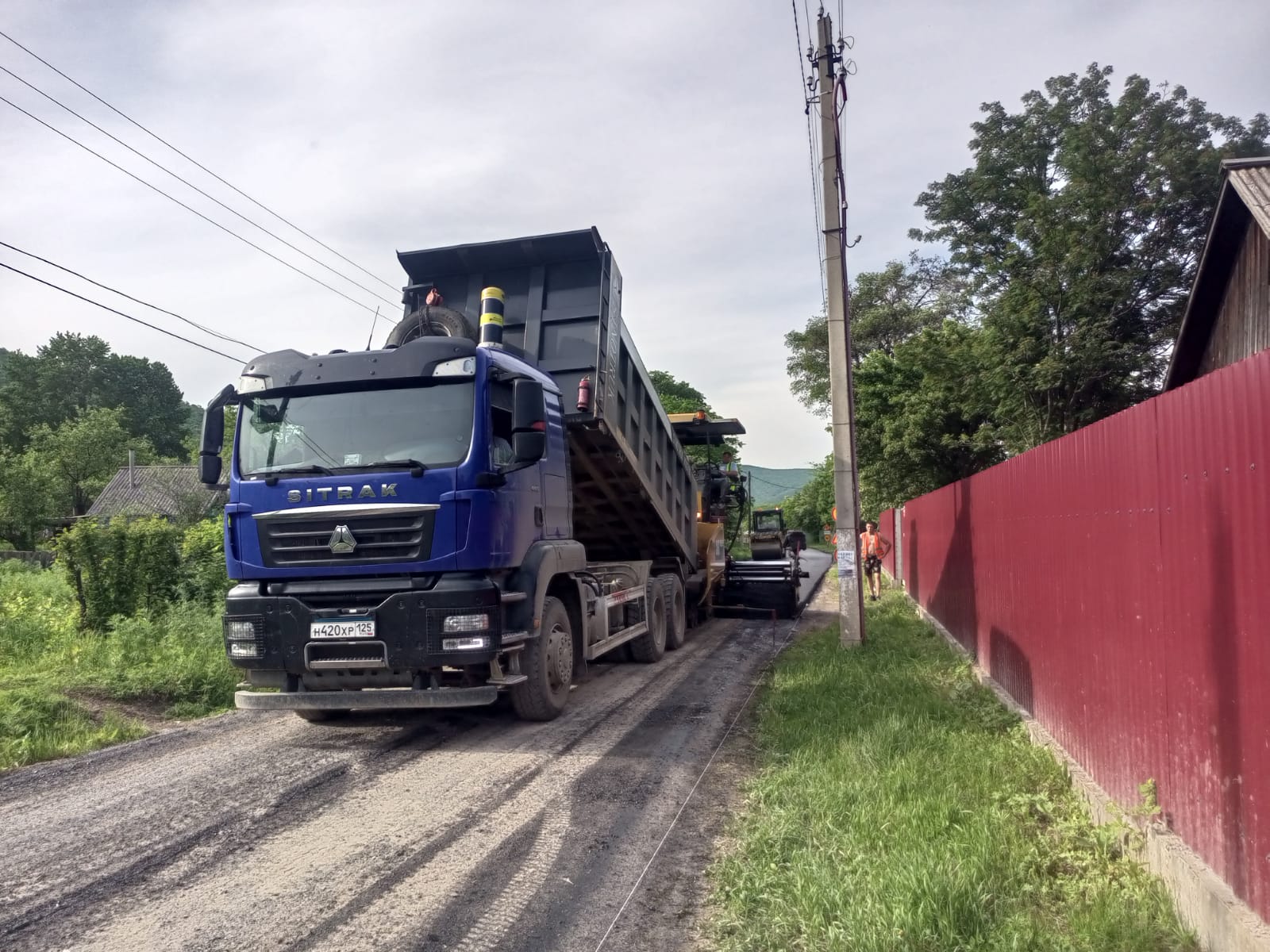 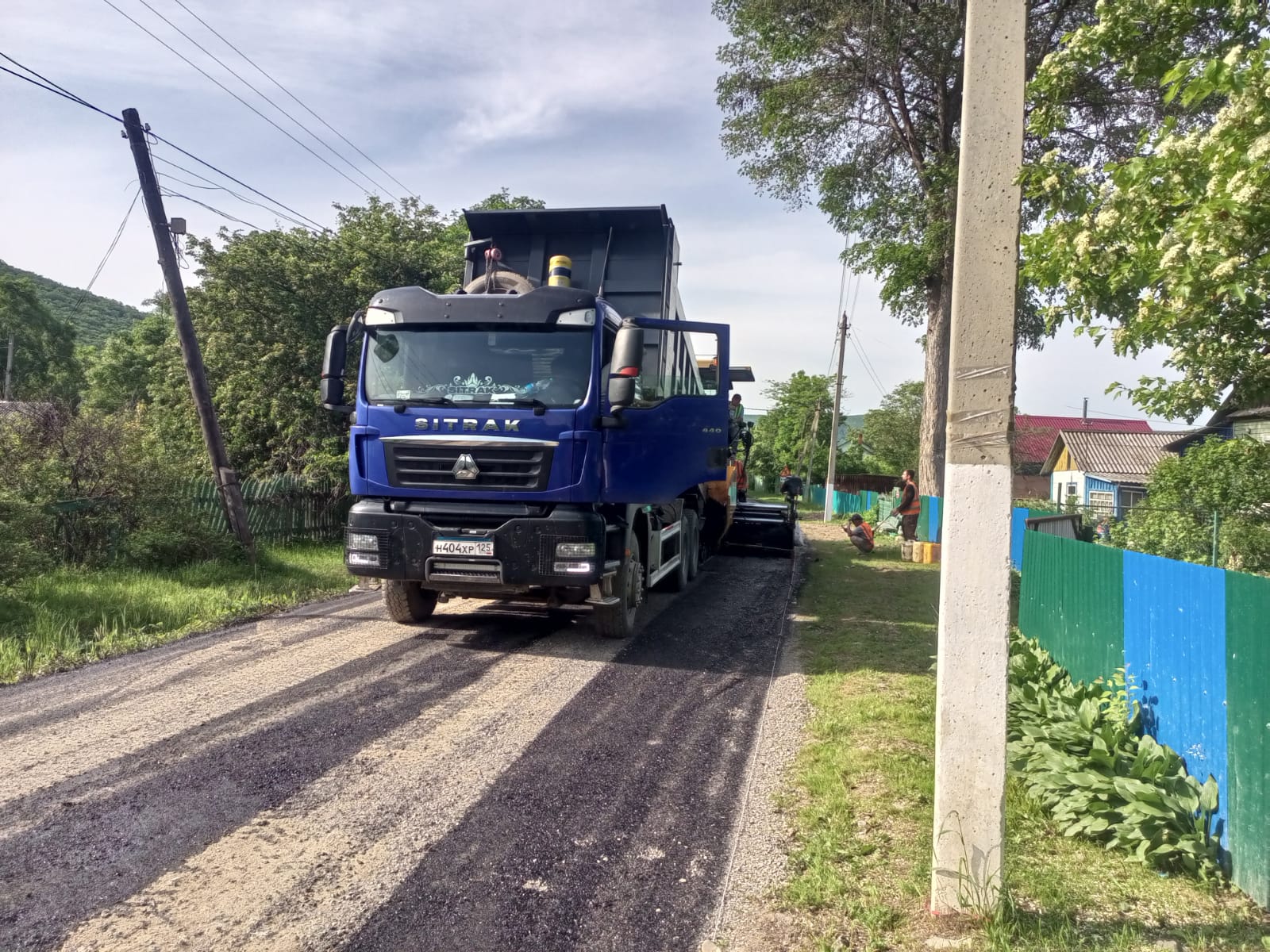 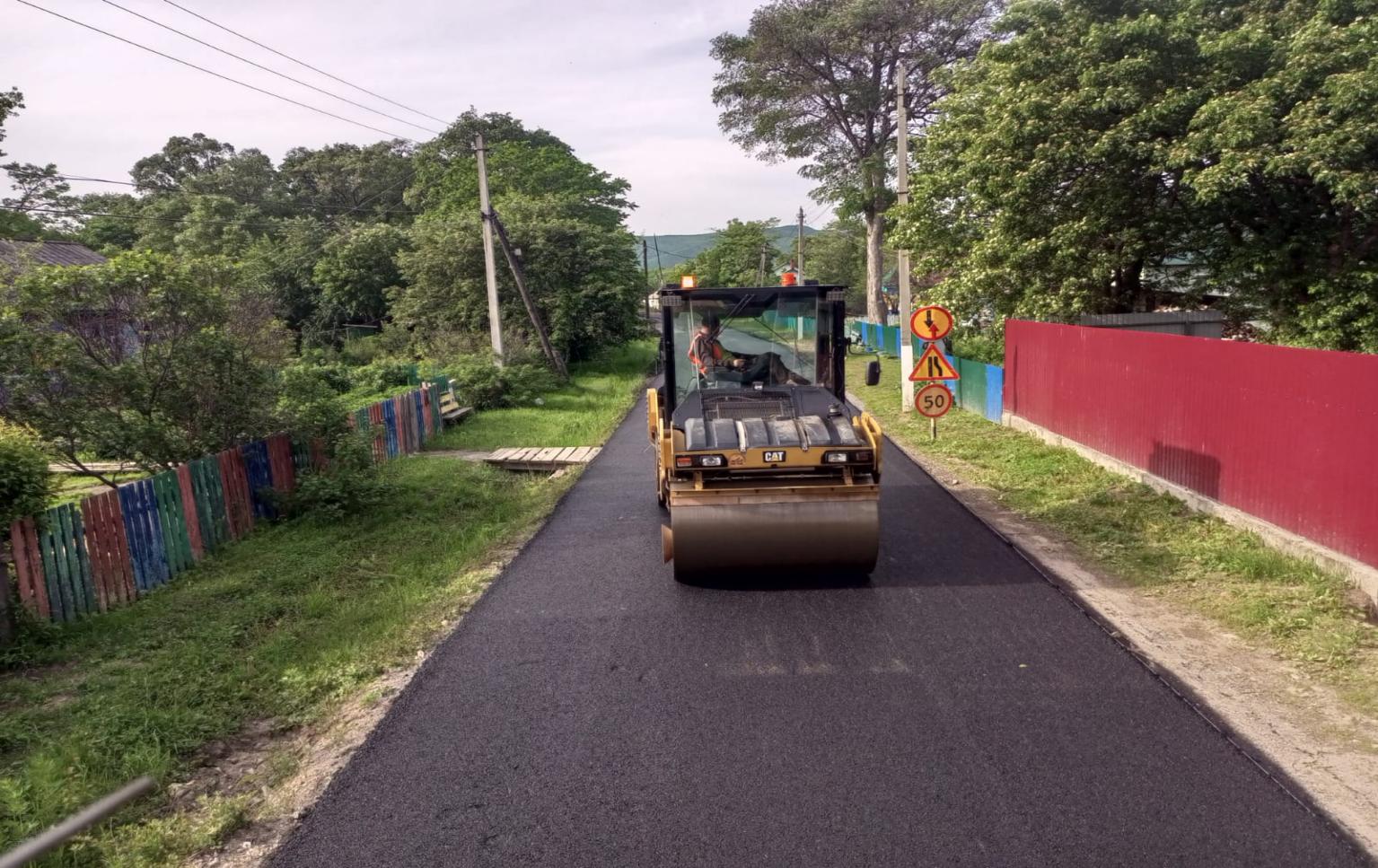 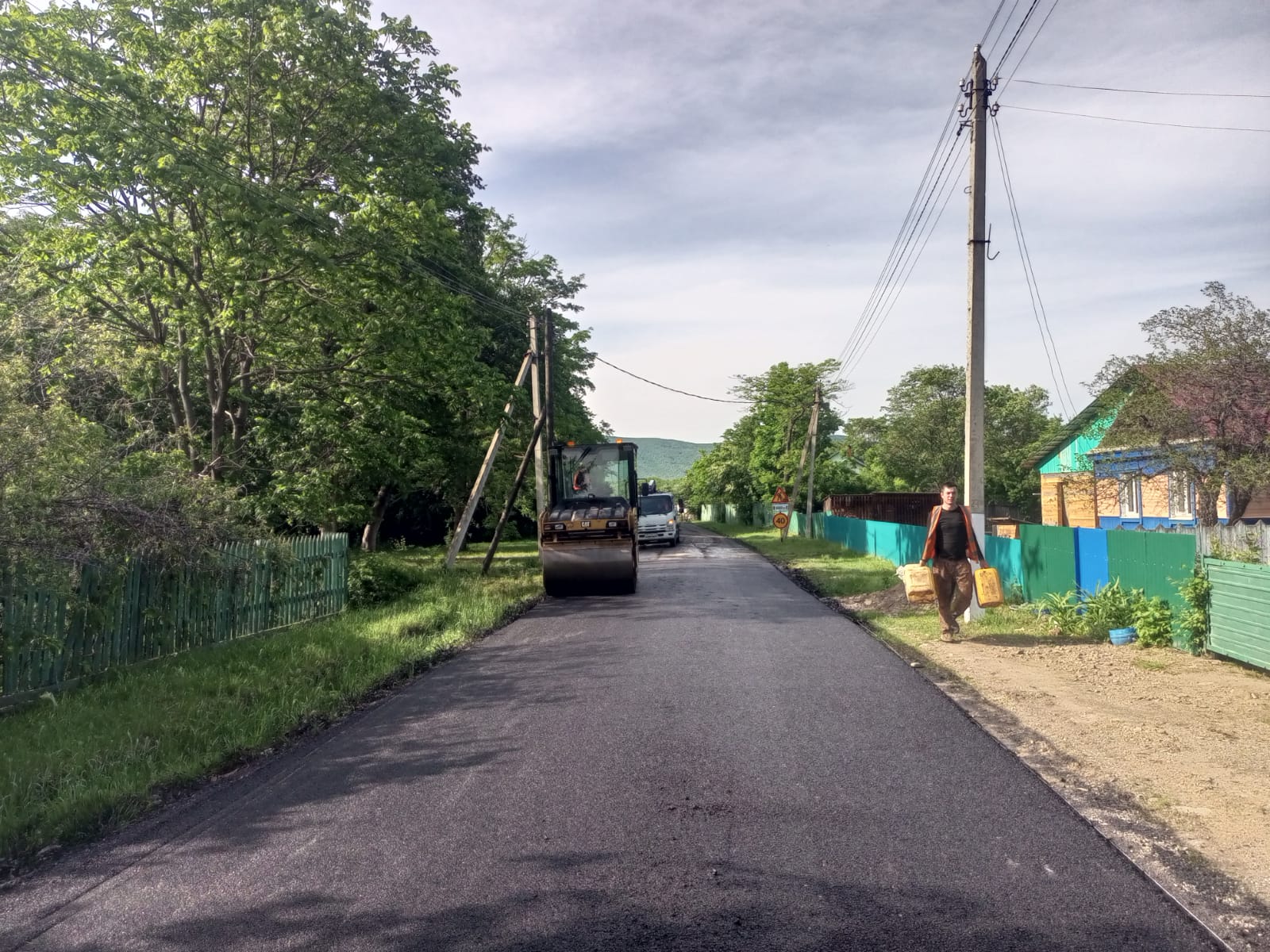 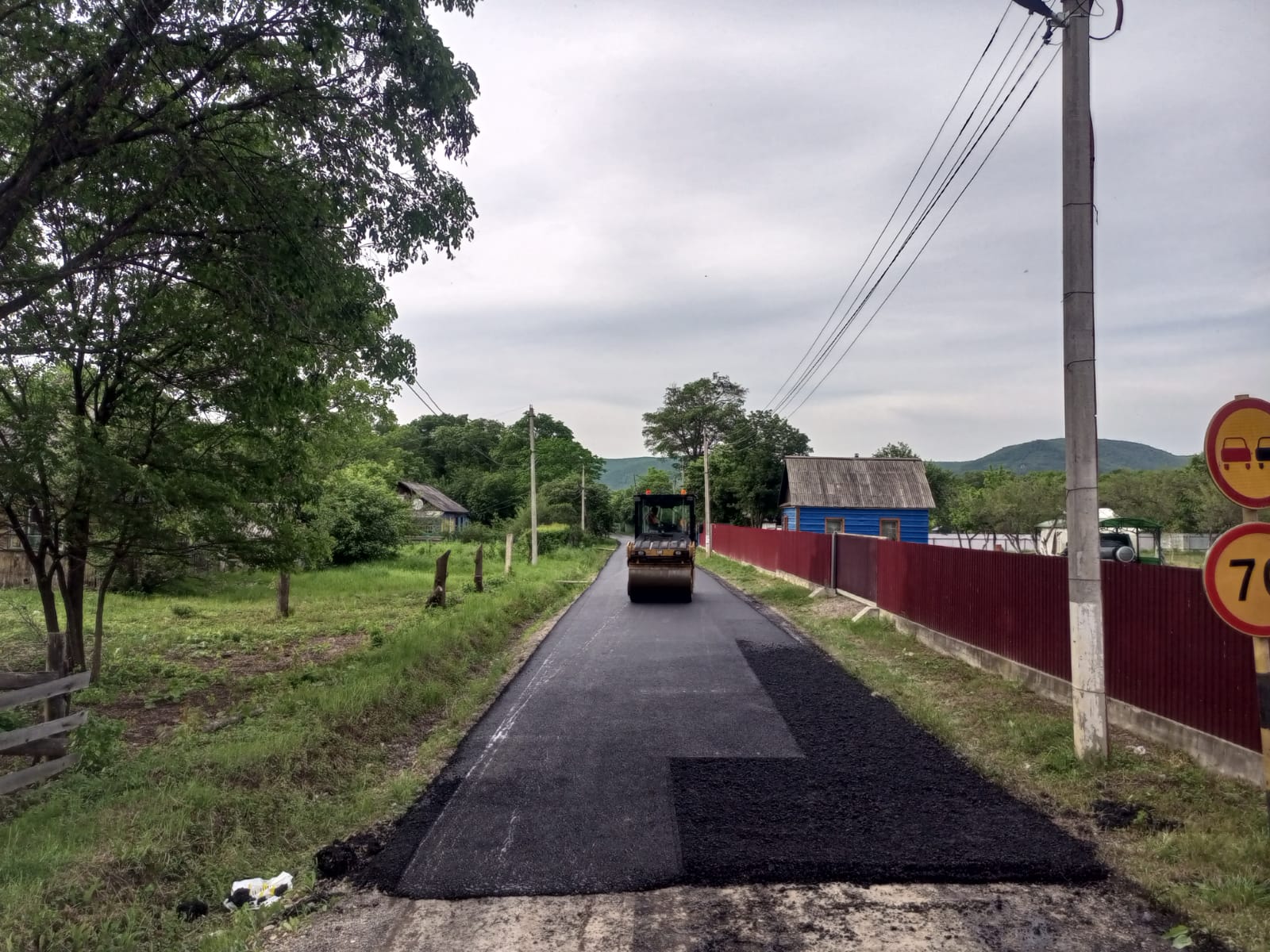 